Ежегодно на дорогах России происходит примерно 22 тысячи ДТП с участием детей, в которых гибнут и получают ранения более 24 тысяч детей и подростков в возрасте до 16 лет. В более чем 60% случаев пострадавшие дети были пешеходами, в почти 30% случаев – пассажирами, в ряде случаев пострадавшие школьники выступали в качестве водителей транспортных средств. 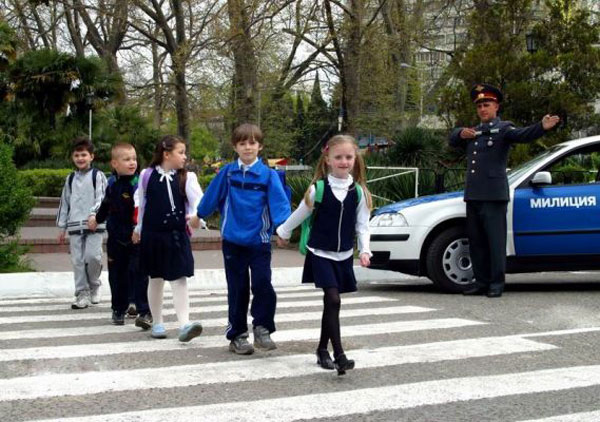 Детский дорожный травматизм имеет ярко выраженную сезонность. Количество дорожно-транспортных происшествий с участием детей увеличивается в период школьных каникул.У многих детей отсутствует стереотип безопасного поведения на дорогах. Среди школьников считается нормой перебегать улицу в запрещенном месте и на запрещающий сигнал светофора, играть на проезжей части. И не смотря на то, что навыки безопасного поведения учащиеся получают в школе, на лекциях и практических занятиях, которые организуют и проводят сотрудники ГИБДД, все же основополагающей является роль взрослых и их личного примера. Уважаемые родители! Объясните ребенку, что соблюдение правил дорожной безопасности необходимо и обязательно! В период летних каникул напомним некоторые из них: - прежде чем перейти дорогу, внимательно осмотрите проезжую часть, убедитесь в отсутствии поблизости транспортных средств; - никогда не идите на красный пешеходный сигнал светофора; - при переходе дороги (СТРОГО В УСТАНОВЛЕННОМ МЕСТЕ) будьте внимательны, не отвлекайтесь разговорами; - ожидайте транспортное средство только на посадочных площадках. Придерживайтесь этих простых правил, берегите свою и чужие жизни! Пресс-служба Главного управления 
МЧС России по Тульской области 29.06.2014 12:30:24